52 WEEK RENT PAYMENT CALENDAR April 2020 – March 2021                                    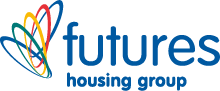 52 WEEK RENT PAYMENT CALENDAR April 2020 – March 2021                                    